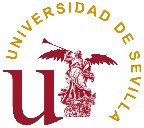 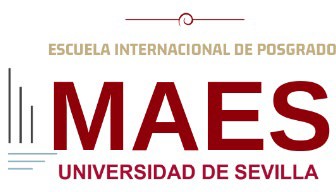 Curso académico 2020/2021ANEXO	I b)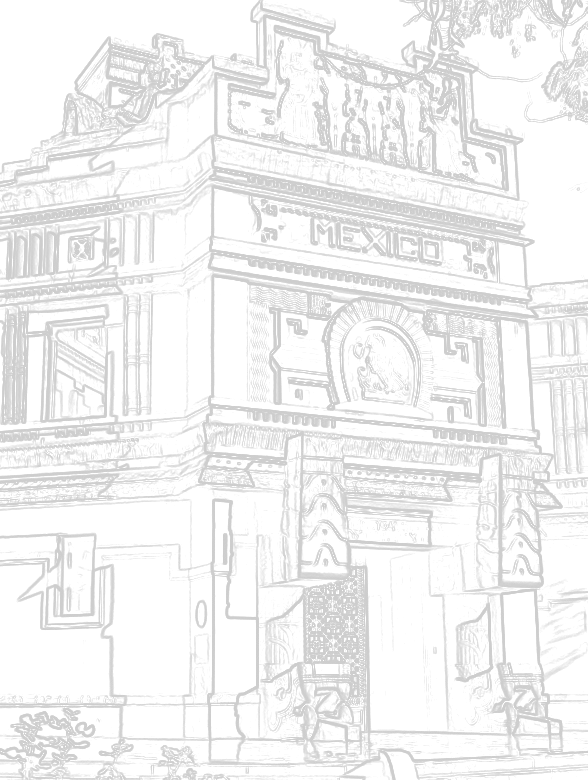 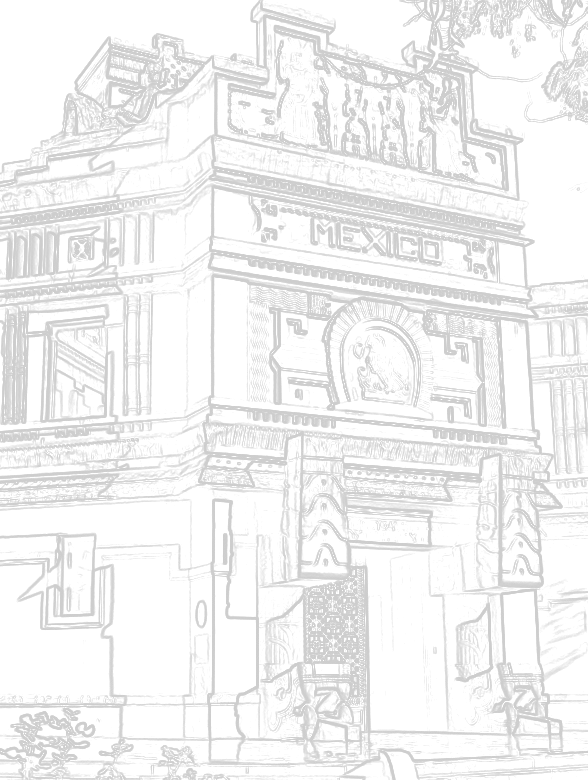 MÁSTER UNIVERSITARIO EN FORMACIÓN DEL PROFESORADO DE EDUCACIÓN SECUNDARIA OBLIGATORIA, BACHILLERATO, FORMACIÓN PROFESIONALY ENSEÑANZAS DE IDIOMAS (MAES)Informe del tutor académico sobre el DEPÓSITO DEL TRABAJO DE FIN DE MÁSTERNombre del Tutor/a de la US:Departamento:Datos del/a alumno/a:Nombre del/a alumno/a:Título del TFM:Título del Máster:Especialidad del MAES:El tutor/a del alumno/a, mediante la siguiente firma deberá expresar su conformidad o no a la presentación del TFM. En el supuesto de no dar su conformidad, el tutor/a deberá firmarla e indicar brevemente el motivo principal de la misma.   Firma tutor/a		Firma tutor/a	Sr ª. DIRECTORA DE LA ESCUELA INTERNACIONAL DE POSGRADO DE LA UNIVERSIDAD DE SEVILLA